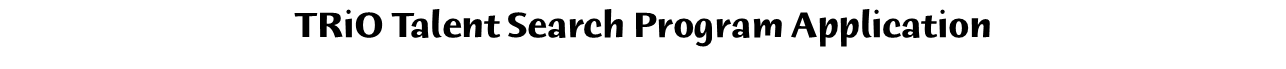 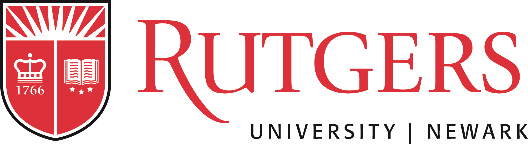 “Please PRINT All Information in Blue or Black Ink Only”STUDENT & PARENT INFORMATION:Last Name						First Name					Middle NameDate of Birth: 	      /		/			Age: 			Gender:	    Female	 Male			           MM		DD	            YYYYAre you a US Citizen?  Yes 	 No,  if no, Permanent Resident? If yes, Green Card #: 						Ethnicity:	 African American		 Alaska Native		 American Indian		 Asian	 Hispanic/Latino	 Pacific Islander		 White			 Other: 							Email Address: __________________________________________________________________________________________Home Address: 																#				Street					Apt.			City				State					Zip CodeDo you live with: 	 Both Parents	 Mother Only	 Father Only	 Legal Guardian:  				   	Relationship to Student (i.e. Grandparent, etc.) Parent/Guardian Name(s): 												Parent/Guardian Marital Status:      	 Single        	 Married	 Separated	 Divorced	 WidowedHome Phone #: (	  )		     Cell Phone #: (         )	       	              Emergency Contact: (Please see back)         SCHOOL INFORMATION:    Name of School: 			 	Grade: 			Year of Expected High School Graduation: 		If not a student in grade 6-12, please note here your current status (for example, Veteran, etc.):				Program Eligibility STATUS & Needs ASSESSMENT (REQUIRED):  * (Please see back for TRiO Legislation §1070a-11 Program Authority)(Parent(s)/Guardian(s), please provide the following information) Level of education of Mother/Guardian: 	Does mother have a 4-year degree? 	  No 	 Yes	Level of education of Father/Guardian: 		Does father have a 4-year degree? 	  No 	 Yes	Number of people in household:     Adults=	     	Children=	       	Household Taxable Income: $		       MEDICAL RELEASE & EMERGENCY INFORMATION (Please see back of application for more information): **      Can the program seek medical attention if needed? 						 No 	Yes      AUTHORIZATION FOR RELEASE OF ACADEMIC RECORDS: *** 				 No 	 Yes      PHOTO & MEDIA RELEASE: ****								 No 	 Yes      APPLICATION CERTIFICATION & Authorization:*****							       I certify that this information is true and correct to the best of my knowledge. 			 No 	 Yes	       I certify that my child has permission to participate in program. 					 No 	 Yes		(Please note, student will participate until their high school graduation)       I certify that I have read page 2 and understand the program requirements. 				 No 	 Yes	       Parent/Guardian Signature: 								     Date: 				ADDITIONAL INFORMATION(Please Read Below)* TRiO Legislation §1070a-11 Program Authority; authorization of appropriations(e) Documentation of status as a low-income individual (1) Except in the case of an individual’s status pursuant to subsection (h)(4) shall be made by providing the Secretary with – (A) a signed statement from the individual’s parent or legal guardian; (B) verification from another governmental source; (C) a signed financial aid application; or (D) a signed United States or Puerto Rico income tax return. Please be advised by filling out this section and signing the program application on page 2, this document will serve as your statement, as in (A).**MEDICAL RELEASE & EMERGENCY INFORMATION:History of health conditions (Please include any food allergies, etc.): 								Physician Name: 						(if applicable)	Phone #: (	)			In Case of an Emergency, Contact: 																Name						Relationship to StudentEmergency Contact Phone #(s): Home #: (	)		               and/or   Cell Phone #: (	       )			Every reasonable precaution will be taken to provide safety and care of your child. Every effort will be made to notify you and/or your Emergency Contact (listed) in the event of an accident or injury, which may require emergency care. If you cannot be contacted, permission is needed to seek medical attention. All financial responsibility for hospitalization and medical care provided, in the case of an emergency, is to be assumed by the parent/guardian. ***AUTHORIZATION FOR RELEASE OF ACADEMIC RECORDS:(For duration of Program Participation)I hereby voluntarily authorize the school to release information to the Talent Search Program. Specifically, I authorize disclosure of the following information or category of information – class schedules, standardized test scores (SAT, ACT, NJ ASK, PARCC, and NJ Biology Competency Exam), quarterly report cards, transcripts, disciplinary actions, evaluations, attendance history and medical records for the purposes of evaluating eligibility for admission and participation. This authorization will remain in effect from the date it is executed until revoked by parent/guardian, in writing, and delivered to the Talent Search Program.****PHOTO & MEDIA RELEASE:I hereby freely and irrevocably grant Rutgers University and its authorized employees and agents, the absolute right and permission to copy, exhibit, copyright, use, take, distribute and/or publish my photographic likeness, name, voice, and/or image made in relation to my participation in the program in photographs, video and in any and all other media forms.*****APPLICATION CERTIFICATION & Authorization:I certify that this information is true and correct to the best of my knowledge. I understand that this application is being made in connection with receipt of Federal & State funds and that Organization Officials may verify this information. I approve and authorize my child’s application for the Rutgers University-Newark Talent Search Program. Additionally, I hereby authorize my child to participate in all activities organized by the Rutgers University-Newark Talent Search Program and give the program permission to request report card, transcript & test scores for the duration of my child’s participation.